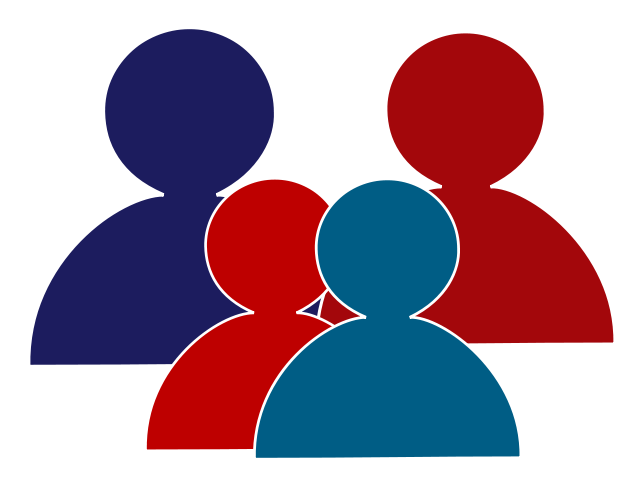 How to get started with a birth parent search requestYou must be 21 years old.Submit an AOC-290 to the court in the county where the adoption finalized.$150.00 certified check or money order to search for biological parents submitted to the Adoption Services Branch.If the biological parents’ consent, they have 60 days to return the consent form. The affidavit with the search results must be returned to the court six months from the date of the order to search